T.C.AİLE, ÇALIŞMA VE SOSYAL HİZMETLER BAKANLIĞIAĞRI İL MÜDÜRLÜĞÜSAYI: B.02.1.SÇE.4.04.09.01.900                                                                                                                                                              01/02/2020KONU: Fiyat RaiciAĞRIFİYAT ARAŞTIRMA BELGESİKuruluşumuzun İhtiyacı olan malzemelerin alımı için, yapılacak ihalede 4734 sayılı Kamu İhale Kanununun 9. maddesi gereğince Yaklaşık Maliyetin tespitinde kullanılmak üzere aşağıdaki listede yer alan malzemelerin fiyatlarının K.D.V. HARİÇ olmak üzere tarafımıza bildirilmesi hususunda,	Gereğini arz ederim.Rıza ÇEÇENMüdür V.AĞRI AİLE, ÇALIŞMA VE SOSYAL HİZMETLER İL MÜDÜRLÜĞÜNE BAĞLI ÇOCUK EVLERİ SİTESİ MÜDÜRLÜĞÜNE TEMİZLİK MALZEMELERİNE AİT TEKNİK ŞARTNAMEİhale konusu satın alınacak malzemeler ISO-9001-2008 kalite sistem yönetimi belgesi, 14001-2004 ulusal çevre yönetimi sistemi standartı belgesi,18001-2007 iş sağlığı ve güvenliği yönetim sistemi belgesi,22005-2005 gıda güvenliği yönetim sistemi kalite belgesi sistemlerine uygun olarak 1nci kalitede üretilmiş olacaktır. Teklif edilen malzemelerin ambalajları orijinal halde (Bölünme, parça, yırtık, dağınık vb. durumlarda olmayacak) düzgün, kapalı ambalajlı, şartnamede belirtilen ebatlara uygun, istiflenmeye müsait durumda bulunacaktır. Teknik şartnameye Uygunluğu onaylanmayan ürünler teslim alınmayacak iki gün içerisinde doğru ürünün teslim edilmesi beklenecek teslimatın zamanında yapılmaması durumunda resmi işlemlere başlanacaktır.Yüklenici idarece satın alınacak BÜTÜN MALZEMELERE AİT NUMUNELERİN ORİJİNALLERİNİ TUTANAK KARŞILIĞI İDAREYE TESLİM ETMEK ZORUNDADIR. Numunelerini idareye teslim etmediği tespit edilen isteklilerin, teklifleri değerlendirmeye alınmayacaktır. Satın alınacak olan malzemelerin ambalaj yâda etiketlerinde malzemenin adı, üretici firmanın adı, ruhsat tarihi, izin numarası, imal tarihi, seri numarası, TSE yâda ISO- ibareleri ile son kullanma tarihleri belirtilmiş olacaktır.İhaleyi alan Firma, teslim etmiş olduğu ürünlerle ilgili olarak idarenin talebi doğrultusunda akredite edilmiş bir resmi kurumdan şartnamedeki standartlara uygunluğu konusunda tahlil ve ya analiz talep edebilecek ve analiz ücretleri ihaleyi alan firma tarafından ödenecektir. O nedenle Her ürün için ayrı ayrı Teknik şartnameye cevap yazılmalıdır.Teslim edilen malzemelerin numunesine uygunluğu kuruluşların muayene ve kabul komisyonlarınca onaylandıktan sonra, hafta içi mesai saatlerinde teslim alınacaktır.Ürün Sağlık Bakanlığı üretim iznine sahip olmalıdır.Teslimi yapılan ürünlerle ilgili eğitim verilmeli, kullanım dozaj lama tabloları bulunmalı ürün teslimatı yapılırken ilgililere dosya halinde verilmeli uygun yerlere asılarak bilgilendirme yapılmalıdır.Ürün etiketleri yeterince açıklayıcı olmalı sağlık bakanlığını zorunlu tuttuğu ölçülerde ve tüm gerekli bilgileri içermelidir. Üçlü sorumluluk belgesi olmalıdır. (insan, çevre, güvenlik)Sağlık bakanlığı ilaç ve eczacılık genel müdürlüğü bildirimi olmalıİl sağlık müdürlüğü bildirimi olmalıİş yeri açma çalışma ruhsatı olmalıFiyat teklifi ile birlikte en az bir adet orijinal numune örneği tutanak karşılığı teslim edilecektir.Teknik Özellikleri yazılmayan Diğer ürünlerde kaliteli ve birinci sınıf olmasına dikkat edilecektir.NOT: ÜRÜNLER ENFAZLA ÜÇ AY İÇİNDE ÜRETİLMİŞ OLMALIDIR. SON KULLANMA TARİHİ YAKIN OLAN ÜRÜNLER TESLİM EDİLMİYECEKTİR. SONRADAN FARK EDİLEN ÜRÜNLER İLGİLİ FİRMAYA DEĞİŞİM İÇİN İADE EDİLECEKTİR. İHALEYİ ALAN FİRMA ÜRÜNÜ ORJİNALİ İLE DEĞİŞİMİ KABUL EDİP TAAHHÜT EDER.…/02/2021NOT: Fiyatlar KDV HARİÇ olarak verilecektir.FİRMAKaşe,İmzaTEMSİLİ ÜRÜNTEKNİK ÖZELLİK1ÇAMAŞIR SUYU – ÇAMAŞIRLAR İÇİN4 LT LİK BİDİOLARDA OLMALIDIR.PH değeri 10-14 arasında, Aktif klor miktarı; en az % 4,5 olmalıdır. Berrak sıvı görünümlü olmalıdır. Temizlikte dezenfektan amaçlı kullanıldığında maksimum etki sağlamalıdır. Kokusu çok rahatsız edici olmamalıdır. İçeriğinde asgari olarakSODIUM LAURETH SULFATE        % 5-15ALKYLAMİNE OXİDE        %0,5-1SIVI KOSTİK%1-5                                      HYPO%15-30  OlmalıBerrak, Çiçek kokulu, Sarı,renkte ,ph si 12-14 arası,AKTİF CLOR %4,5-5,5 olmalıdır.Kullanıcıya toksik ve alerjen olmamalıdır. İhale konusu satın alınacak malzemeler ISO-9001-2008 kalite sistem yönetimi belgesi ,14001-2004 ulusal çevre yönetimi sistemi standartı belgesi,18001-2007 iş sağlığı ve güvenliği yönetim sistemi belgesi,22005-2005 gıda güvenliği yönetim sistemi kalite belgesi sistemlerine  uygun olarak 1nci kalitede üretilmiş olacaktır. Ürün Sağlık Bakanlığı üretim iznine sahip olmalıdır.Ürünün AB  Direktifleri 2001/58/EC yönetmeliği yasasına uygun olarak hazırlanmış 16 maddelik ürün Güvenlik Veri formu olmalıdır.Üçlü sorumluluk belgesi olmalıdır. (insan, çevre, güvenlik)Çedraporuı olmalıMsds hazırlayıcı sertifikası bulunmalıSağlıık bakanlığı ilaç ve eczacılık genel müdürlüğü bildirimi olmalıİl sağlık müdürlüğü bildirimi olmalı2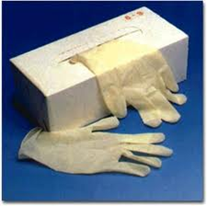 ELDİVEN (Non Steril Eldiven)Ürünün uzunluğu  olmalıdır.1 kutuda 100 adet eldiven içermelidir. Eldivenler S – M – L ölçülerinde olmalıdır.3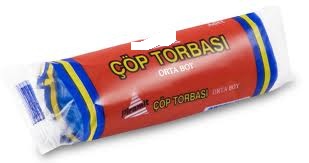 ÇÖP POŞETİ (Battal boy)Koli içi adedi 50 rulo.Her rulo 10 yapraklı, 300 grMAVİ RENKLERDE, endüstriyelçöppoşeti75x90 ölçülerinde olmalıÇift kat kalınlığı 49(+-2)mic olmalı4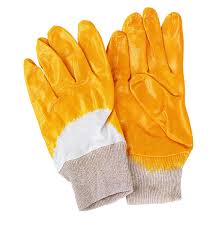 ELDİVEN ( İŞ – İnşaat eldiveni)Pakette 12 adet olmalıdır.İş eldiveni örme pamuk/SARI polyester astarlı olmalıdır.İş eldiveni kauçuk kaplama olmalıdır.İş eldiveni eli kavrayan ve yormayan özellikte, ergonomik olmalıdır.İş eldiveni aşınma, sürtünme, delinmeye karşı üst seviyede dirençli olmalıdır.5KAĞIT HAVLU (Z TİPİ HAVLU) (DİSPENSER HAVLU)Paketler 200 adet olmalıdır.Kolilerde 12 paket olmalıdır.Z peçeteler 2 katlı olmalıdır.%100 selülozdan imal edilmiş olacaktır.Emici özelliği yüksek olacaktır. Çift katlı ve suya dayanıklı olacaktır. Yapraklar Z biçiminde katlı bir şekilde pakette olacaktır. Orijinal ambalajında, her pakette 200 yaprak olmalıdır. Eni  ±%5, boyu  ±%5 olacaktır.ISO-9001-2008 kalite sistem yönetimi belgesi6KÂĞIT HAVLU12’Lİ PAKETLER OLMALIDIR.Her ruloda 90±2 yaprak, %100 selülozdan imal edilmiş olmalıdır.Rulo eni 23±0.5cm, yaprak boyu yarım yapraklı olmalıdırÇift katlı ve suya dayanıklı olmalıdır.23 gr/mt olmalı7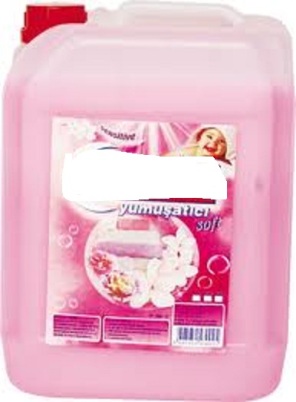 ÇAMAŞIR YUMUŞATICILARI  5 LT lik bidonlarda olmalıdır.Parfüm içermeli, her türlü kumaşta hoş bir koku sağlamalı ve kokusu uzun süreli olmalıdır. Boya lekesi oluşturma olasılığına karşı boya içermemelidir. Köpük kesici özelliği olmalıdır.Alerjik reaksiyonlar, kullanım hatalarının neler olabileceği ve depolama özellikleri ve kullanım talimatları belirtilmelidir.Orijinal etiket üzerinde üretici firma adı, markası, ürün adı, kullanma talimatı, uyarıcı öneriler, son kullanma tarihi ile ilgili Türkçe yazılı bilgiler olmalıdır.  Bu bilgiler orijinal etiket veya ambalaj üzerinde (Lamine baskı) olmalıdır. Sonradan yapıştırmalar kabul edilmeyecektir.  Ürün 20-30 kg kg’lık bidonlar halinde olmalıdır. 8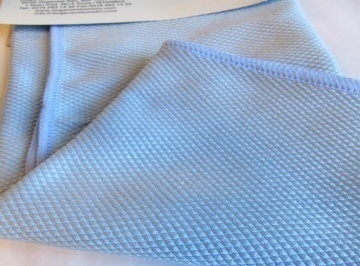 DERİ TEMİZLİK BEZİ(AKILLI VEYA CAM TEMİZLİLK BEZİ)5’Lİ paketlerde olmalıdır.38*38 boyutunda olmalıdır.Mikrofiber Beziİz , Hav BırakmazÖlçü : 45 x65 Cm9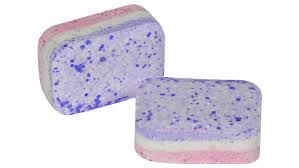 BULAŞIK MAKİNESI TABLETİ HEPSİ BİRARADA ÖZELLİĞİNDE OLMALIDIR.2Si birarada yada klasik özellikte olmamalıdır.Tabletler, asgari aşağıda sayılan dört özelliği içermelidir.Deterjan, 100 adetlik paketParlatıcı, Tuz etkisiCam koruyucuTabletlerde halinde kutu içerisinde olacakKaliteli tanınmış markalardan marketlerde buluna bilecek toplum tarafından kabul görmüş ürünlerden olmalı, sıradan basit ürünlerden olmamalı.10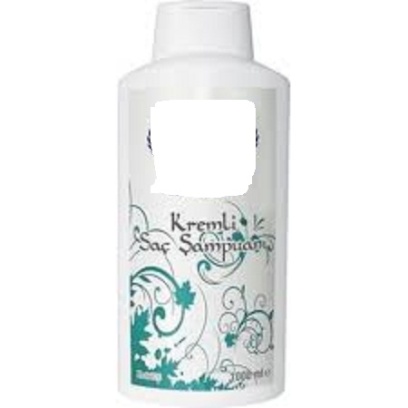 BANYO ŞAMPUANI 750 ml (+/- 50) lık ambalajlı, güzel kokulu ve her türlü saç cinsine göre idarenin istediği özellikte olmalıdır.ISO-9001-2008 kalite sistem yönetimi belgesi olmalıTSEsi olmalı11 SAÇKREMİ750 ml (+/- 50) lık ambalajlı, güzel kokulu ve her türlü saç cinsine göre idarenin istediği özellikte olmalıdır.ISO-9001-2008 kalite sistem yönetimi belgesi olmalıTSEsi olmalı12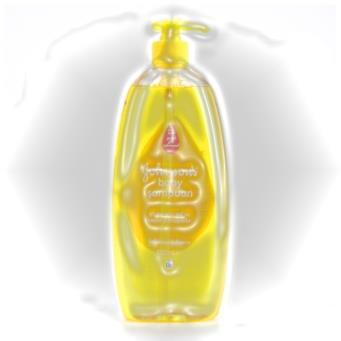  BEBEK ŞAMPUANI750 ml (+/- 50) lık ambalajlı, güzel kokulu ve her türlü saç cinsine göre idarenin istediği özellikte olmalıdır.ISO-9001-2008 kalite sistem yönetimi belgesi olmalıTSEsi olmalı13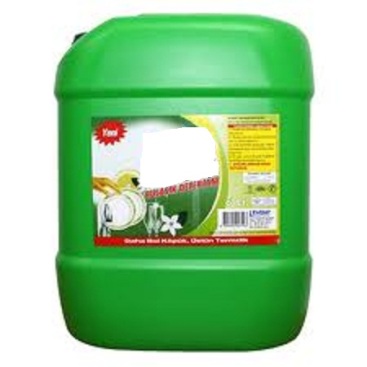 BULAŞIK DETERJANI ELDE YIKAMA (SIVI)Ürün 5Ltlik(±2) bidonlarda olmalıdır.Kapakta emniyet pimi olmalıdır.Hoş kokulu olmalı çabuk köpürmelidir.Kurumuş zor lekeleri çıkarmalı ve yıkanan malzemelerde iz bırakmamalıdır.Eli tahriş etmemelidir.Koyu kıvamlı yeşil veya sarı renkli olmalıdır. İhale konusu satın alınacak malzemeler ISO-9001-2008 kalite sistem yönetimi belgesi, 14001-2004 ulusal çevre yönetimi sistemi standartı belgesi,18001-2007 iş sağlığı ve güvenliği yönetim sistemi belgesi,22005-2005 gıda güvenliği yönetim sistemi kalite belgesi sistemlerine uygun olarak 1nci kalitede üretilmiş olacaktır. Ürün Sağlık Bakanlığı üretim iznine sahip olmalıdır.Üçlü sorumluluk belgesi olmalıdır. (insan, çevre, güvenlik)Sağlık bakanlığı ilaç ve eczacılık genel müdürlüğü bildirimi olmalıİl sağlık müdürlüğü bildirimi olmalıiş yeri açma çalışma ruhsatı olmalı, TSE li olmalıAkredite edilmiş bir resmi kurumların birinden muayene deney raporu bulunmalıdır.14Kadın Pedi Paketler 10’lu adetten oluşmalı.15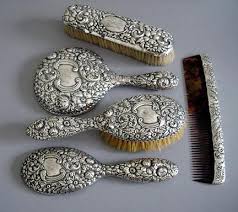 TARAK Beş farklı taraktan tan oluşmalıdır.(saplı kalın, kalın, orta, bit, ince,)Bay ve bayanların kullanımına uygun olmalıdır16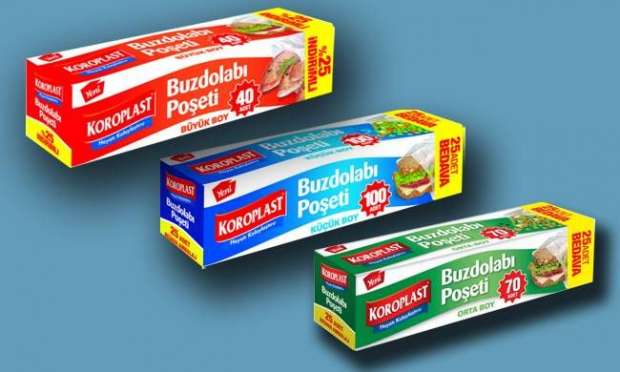 BUZDOLABI POŞETİKüçük, büyük, orta Boy Paketler 30 lu adetli olmalıKaliteli tanınmış markalardan marketlerde buluna bilecek toplum tarafından kabul görmüş ürünlerden olmalı, sıradan basit ürünlerden olmamalıHangi boy olacağına kuruluş karar verecek17YAĞLI PİŞİRME KÂĞIDIGenişlik 8 metre olmalıdır.Kaliteli tanınmış markalardan marketlerde buluna bilecek toplum tarafından kabul görmüş ürünlerden olmalı, sıradan basit ürünlerden olmamalı18STREC FİLMGENİŞLİK 15 METRE OLMALIDIR.Kaliteli tanınmış markalardan marketlerde buluna bilecek toplum tarafından kabul görmüş ürünlerden olmalı, sıradan basit ürünlerden olmamalı19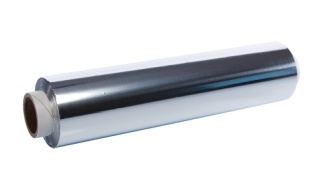 ALÜMİNYUM FOLYO10 METRE UZUNLUKTA OLMALIDIR.KUTUDA OLMALIDIR.Kaliteli tanınmış markalardan marketlerde buluna bilecek toplum tarafından kabul görmüş ürünlerden olmalı, sıradan basit ürünlerden olmamalı20NUMUNE POŞETİ1000 lik Paketler olmalıdır.16x20 cm ebatlarında olmalıdır.Kilitli özelikte olmalır.Kaliteli tanınmış markalardan marketlerde buluna bilecek toplum tarafından kabul görmüş ürünlerden olmalı, sıradan basit ürünlerden olmamalı21ÇÖP POŞETİ (KÜÇÜK BOY)Koli içi adedi 50 rulo.Her rulo 10 yapraklı, 80 grMAVİ RENKLERDE, standart çöp poşeti 65x80 ve 55x60 ölçülerinde olmalıÇift kat kalınlığı 17 mic olmalı ISO-9001-2008 kalite sistem yönetimi belgesi22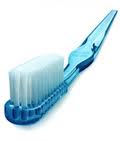 DİŞ FIRÇASIUlusal Markalardan olmalıdır.12 li paketlerden oluşmalıdır.Diş fırçası ağzın tüm bölgelerine ulaşabilmelidir.Orta sertlikte kıl yapısına sahip, kılları yuvarlatılmış  diş fırçası olmalıdır. Düz saplı, düz yüzeyli, yuvarlak uçlu, naylon kıllı diş fırçası olmalıdır.Kaliteli tanınmış markalardan marketlerde buluna bilecek toplum tarafından kabul görmüş ürünlerden olmalı, sıradan basit ürünlerden olmamalı23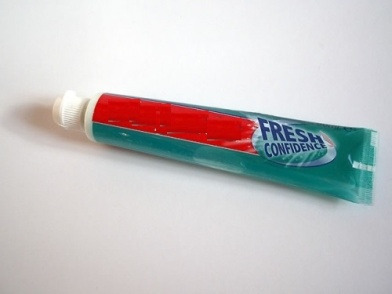 DİŞ MACUNU12 Lİ PAKETLERDEN OLUŞMALIDIR.ULUSAL MARKALARDAN OLMALIDIR.Fluoridli diş macunları olmalıdır. 50 ML.  olmalıdır.Kaliteli tanınmış markalardan marketlerde buluna bilecek toplum tarafından kabul görmüş ürünlerden olmalı, sıradan basit ürünlerden olmamalı24KLOZET KOKU GİDERİCİKlozete plastik aparatı ile bağlanacak suyla temas ettiğinde parfüm esanslı olacak2 Lİ PAKET,10 LU SET OLACAK25VİLEDA SETİPedallı olacaktır.1 adet yedek mop da bulunmalıdır.Kaliteli tanınmış markalardan marketlerde buluna bilecek toplum tarafından kabul görmüş ürünlerden olmalı, sıradan basit ürünlerden olmamalı26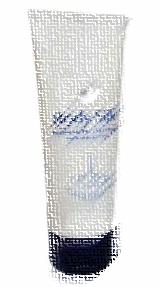 NEMLENDİRİCİ KREM50 ml(±100) orijinal ambalajında olacakEl ve yüz kullanımına uygun olmalıdır.27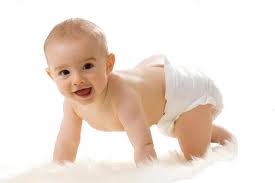 BEBEK BEZİ44 ADETLİK PAKETLER OLMALIDIR.Cildi tahriş etmemeliPiyasada tanınan ve genel kabul görmüş markalardan olacak.HANGİ KİLO ARALIĞINDA ALINACAĞINA  İDARE KARAR VERECEKTİR.28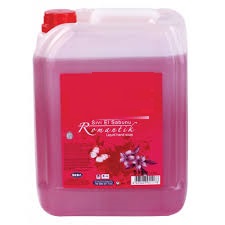 SIVI EL SABUNU 5 LT LİK BİDONLARDA OLMALIDIR.ULUSAL MARKALARDAN OLMALIDIR.Yoğunluğu:1.05 (+/-0.05), pH değeri 5-7 arasında olmalı ve gliserin içermelidir. Parfüm içermeli, kullanımda hoş bir koku bırakmalı. Kolay köpürmeli ve kolay durulanabilmelidir. Cildi kurutmamalı, tahriş etmemeli, irritasyon ve alerji yapmamalıdır.Temizleme özelliğinde çok iyi performans göstermelidirİhale konusu satın alınacak malzemeler ISO-9001-2008 kalite sistem yönetimi belgesi ,14001-2004 ulusal çevre yönetimi sistemi standartı belgesi,18001-2007 iş sağlığı ve güvenliği yönetim sistemi belgesi,22005-2005 gıda güvenliği yönetim sistemi kalite belgesi sistemlerine  uygun olarak 1nci kalitede üretilmiş olacaktır. 29KOLANYA80 derece limon esanslı, etil alkol içerebilir.400 ML OLMALIDIR.Ulusal markalardan olmalıdır.Hipoalerjenik ve antibakteriyel özelliğe sahip, elde iz ve artık bırakmayan, tamamen uçucuözellikte olmalıdır.Etil alkolden üretildiği analiz sertifikasıyla belgelenmelidir.Sağlık bakanlığı ilaç ve eczacılık genel müdürlüğü bildirimi bulunmalı, bildirimde bulunan firma ile etiketteki üretici firma aynı olmalıdır.Etil alkolden üretildiği analiz sertifikasıyla belgelenmelidir.Sağlık bakanlığı ilaç ve eczacılık genel müdürlüğü bildirimi bulunmalı, bildirimde bulunan firma ile etiketteki üretici firma aynı olmalıdır.30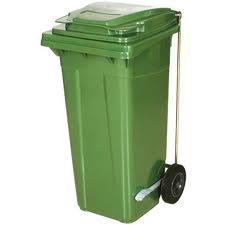 PLASTİK ÇÖP KONTEYNIRIKonteynerler paslanmaz, koku yapmaz, kolay temizleme özelliğine sahip, güneş ısısından, Alkol, Maya, Sirke, Asit, Amonyak v.s. aşındırıcı kimyasal maddelerden etkilenmez özelliktedir.Konteynerler şok etkilere dayanıklıdır ve şok etkisinde hiçbir deformasyon ölçü ve diğer özelliklerinde değişiklik olmamaktadır.Konteynerin gövdeleri güneşe, hava şartlarına karşı dayanıklıdır. 
Konteynerler üzerindeki tekerler 200mm çapında olmalı.Tekerlerin 120 LT. KAPASİTELİ KONTEYNERLERDE TAŞIMA GÜCÜ EN AZ 60 KG OLMALIDIR.
Konteynerlerin et kalınlığı 3,4 mm (+/- 0,5 mm).Konteynerlere kurumun istediği özellik ve şartlarda, serigraf baskı veya sıcak baskı ile yazı yazılmaktadır.3132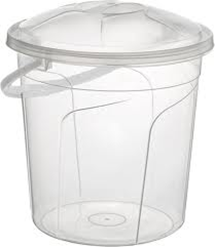 BANYO SU KOVASIBanyo kovası orta sert plastik malzemeden, kapaklı ve kulpsuz olmalıdır.Değişik boy ve ebatlarda, yaklaşık 20 lt’lik (± 2) kapasiteli olmalıdır.Plastik malzeme sağlığa ve çevreye zararlı madde içermemelidir33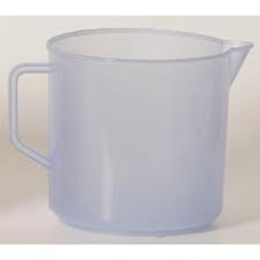 MaşrapaBanyo kullanılmak üzere sert plastik malzemeden yapılmış olmalı dairesel hamam tası olmalı,Silindirik tuvalet taslarıyla karıştırılmamalı.34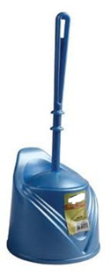 FIRÇA TAKIMI (Tuvalet)Tuvalet fırçası yuvarlak, plastik kıllı olacaktır.Mutlaka plastik muhafazalı olacaktır.Dayanıklı malzemeden yapılmış olacaktır.Başlığı sabit olmalıdır.35VİLEDA BEZİ Kaliteli tanınmış markalardan marketlerde buluna bilecek toplum tarafından kabul görmüş ürünlerden olmalı, sıradan basit ürünlerden olmamalı36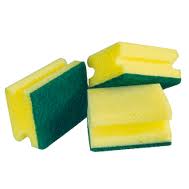 BULAŞIK SÜNGERİBulaşık süngeri oluklu olacaktır.Fiberli olacaktır.5  lİ paketlerde olacaktır.Ortalama 4,5x 9 ±  ebadında olacaktır.Kaliteli malzemeden imal edilmiş olacak, kolay deforme olmayacaktır.37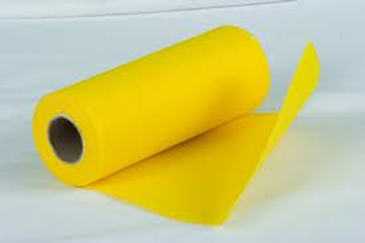 TEMİZLİK MUTFAK BEZİ(sarı bez)Toz bezi leke tutmayan, kiri barındırmayan, kolay temizlenebilen özellikte olacaktır.Toz bezi dayanıklı, mikro gözenekli olmalıdırToz bezi yüzeylerde toz ve hav bırakmayan özellikte olacaktır.Ürün 3-5-10 lu paketlerde olmalı ve her bir ürün ebadı 36x40 +- 2 cm olmalıdır38ÇAMAŞIR MAKİNASI İÇİN MATİK DETERJAN ( TOZ DETERJAN)10 KG LIK AMBALAJLARDA OLMALIDIR.Piyasada tanınmış, halk tarafından kabul görmüş markalardan olmalıSanayi  tipi  veya  ev  tipi  otomatik  çamaşır  makinelerinde  kullanılmak  üzere hazırlanmış, az köpüren (köpüğü kontrollü), makinede her ısı derecesinde, her su sertliğinde çözünebilir nitelikte ve en iyi sonucu verecek şekilde hazırlanmış olmalıdır. den itibaren en yağlı ve inatçı lekelere etkili olmalıdır. Yüksek ağartıcı gücü ile beyaz çamaşırlarda düşük sıcaklıklarda bile lekesiz temizlik ve beyazlık sağlamalıdır.Yağ, nişasta, protein, kan ve benzeri lekelere karşı biyolojik güç içermeli, her türlü tekstil ürününde kullanılmalıdır.60 derecedeki yıkamalarda en iyi sonucu vermelidir.Renkli ve beyaz çamaşırlarda rahatça kullanılabilmelidir. Köpük ayarı olmalıdır.Ürün ambalajı beyaz poliüretan torba olmalı, hoş kokulu ve parfüm içermelidir.Orijinal etiket üzerinde üretici firma adı, markası, ürün adı, kullanma talimatı, uyarıcı öneriler, son kullanma tarihi, ile ilgili Türkçe yazılı bilgiler olmalıdır.  Bu bilgiler orijinal etiket veya ambalaj üzerinde (Lamine baskı) olmalıdır. SONRADAN YAPIŞTIRMALAR KABUL EDİLMEYECEKTİR.  % ANYONİK AKTİF MADDE  4,0-5,0, %TOPLAM AKTİK MADDE 8,0-9,0, PH DEĞERI: 10,0-11,0, KÖPÜK TESTİ  2,5-4,5 cm olmalıİstendiğinde  eğitim ve bilgi aktarımı firma yetkilisince sağlanmalıdır.  İhale konusu satın alınacak malzemeler ISO-9001-2008 kalite sistem yönetimi belgesi ,14001-2004 ulusal çevre yönetimi sistemi standartı belgesi,18001-2007 iş sağlığı ve güvenliği yönetim sistemi belgesi,22005-2005 gıda güvenliği yönetim sistemi kalite belgesi sistemlerine  uygun olarak 1nci kalitede üretilmiş olacaktır. Ürün Sağlık Bakanlığı üretim iznine sahip olmalıdır.Ürünün kullanıcılar için hazırlanmış genel bilgi formu olmalıdırÜrünün AB Direktifleri 2001/58/EC yönetmeliği yasasına uygun olarak hazırlanmış 16 maddelik ürün Güvenlik Veri formu olmalıdır.39ULTRA YOĞUN ÇAMAŞIR SUYUÜrün 3,5 KG ambalajlarda olacaktır.Ürün toksik ve zararlı uçucu madde içermeyecektir.Ürünün kullanılan malzemeler üzerinde aşındırıcı, matlaştırıcı etkisi olmayacaktır.Ürünün cilt, göz ve solunum yollarına irritan etkisi olmayacaktır.Ürün ıslanmasında sakınca olmayan her türlü yüzeyde (yer, duvar, masa, her türlü cihaz yüzeyleri) kullanıma uygun olacaktır.Ürün uygulamayla geride hoş bir koku bırakmalıdır.Ürünün içeriğinde bulunan yüzey aktif maddeleri biyolojik olarak doğada parçalanabilmelidir.İhale konusu satın alınacak malzemeler ISO-9001-2008 kalite sistem yönetimi belgesi ,14001-2004 ulusal çevre yönetimi sistemi standartı belgesi,18001-2007 iş sağlığı ve güvenliği yönetim sistemi belgesi,22005-2005 gıda güvenliği yönetim sistemi kalite belgesi sistemlerine  uygun olarak 1nci kalitede üretilmiş olacaktır. Ürün Sağlık Bakanlığı üretim iznine sahip olmalıdır.Ürünün kullanıcılar için hazırlanmış genel bilgi formu olmalıdır40YAĞ ÇÖZ (MUTFAK İÇİN)1000 ML AMBALAJLARDA OLMALIDIRİhale konusu satın alınacak malzemeler ISO-9001-2008 kalite sistem yönetimi belgesi, 14001-2004 ulusal çevre yönetimi sistemi standartı belgesi,18001-2007 iş sağlığı ve güvenliği yönetim sistemi belgesi,22005-2005 gıda güvenliği yönetim sistemi kalite belgesi sistemlerine uygun olarak 1nci kalitede üretilmiş olacaktır. Ürün Sağlık Bakanlığı üretim iznine sahip olmalıdırÜrünün kullanıcılar için hazırlanmış genel bilgi formu olmalıdırÜrünün AB Direktifleri 2001/58/EC yönetmeliği yasasına uygun olarak hazırlanmış 16 maddelik ürün Güvenlik Veri formu olmalıdır.Üçlü sorumluluk belgesi olmalıdır. (insan, çevre, güvenlik),Çed raporu olmalıMsds hazırlayıcı sertifikası bulunmalıSağlık bakanlığı ilaç ve eczacılık genel müdürlüğü bildirimi olmalıİl sağlık müdürlüğü bildirimi olmalıiş yeri açma çalışma ruhsatı olmalıTSE Lİ OLMALI41    SIVI SABUNLUK1000 ml olacakSağlam olmalıdır.Kapaklı olmalıdır. Özel kilit sistemine sahiptir.Kesinlikle sızdırmamalıdır.Değişim garantili olacaktır.42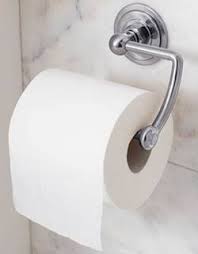 TUVALET KAĞIDIÇift katlı ,% 100 Selülozdan imal edilmiş olmalı.Yaprak adedi 180+- arasında olmalıdır.Yaprak boyutu 125 x 100 mm olmalıdır.Rulo uzunluğu 22-25mt arasında olmalıdır.Bir rulonun ortalama ağırlığı 76-80 gr arasında olmalıdır.6’li paketler halinde olmalıdır.Beyaz, parfümsüz, sağlığa zararlı yabancı maddeler içermemelidirISO-9001-2008 kalite sistem yönetimi belgesi43CAMSİL750 ML OLMALICam Sil Matik iç ve dış camlar, kapı, pencere, vitrin, mutfak tezgâhı ve dolapları, banyo aynası, duşa kabin, fayans, porselen, seramik, cam yemek masası, buzdolabı, fırın ve mikrodalga fırın gibi ev aletlerinin cam yüzeylerinde, araba ayna ve camları gibi cam ve parlak yüzeylerde kullanılabilir OLMALI44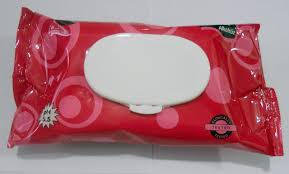 ISLAK MENDiL24 lük koli halinde olacaktır. Her bir paket 72 li olacaktır.PARABEN, ALKOL, PHENOXYETHANOL İÇERMEZ, hipoalerjenik olmalı.  Ultra emici yapısıyla mükemmel temizlik sağlamalı.  İçeriğindeki Aloe Vera ile pişiğin nedenlerini engellemeye yardımcı olmalı.  Kalın yapısıyla hijyenik kullanım için uygun olmalı.45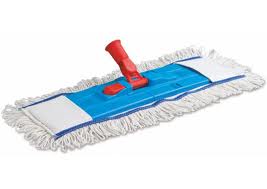 MOB BEZİ ORTA (Mikrofiberli paspas )50 cm bez takma aparatı Bağcıklı ve cepli moplar ile kullanılabilir olmalıdır.Kaç cm uzunluğunda olacağına idare karar verecek46BULAŞIK SÜNGERİPAKET 5 ER ADETLİ OLACAKOLUKLU OLACAK47BULAŞIK TELİ6 PAKETLERDE OLACAGÖRSELDEK ÜRÜN OLACAKİADE GARANTİLİ OLACAK48ÇAMAŞIR SUYU KATKILI SPREY1000 ml LEKE VE KİR ÇIKARICI ÖZELLİKTE OLACAK.Sprey olacakÇamaşır suyu katkılı olacak49TIRNAK MAKASIBüyük ve Küçük boy ayak /el tırnak makasıİKİLİ SET HALİNDE OLMALIDIR.50KARTUŞ SİR AĞDA100 ML OLMALIPUDRALI51CİF750ML OLMALIAMONYAKLI KREM TEMİZLEYİCİ52ODA PARFÜMÜ500 ML OLMALIDIR3 TEN FZLAAKOKU SECNEĞİ OLMALIDIR.ULUSAL MARALARDAN OLMALIDIR.TSE VE İLGİLİLİ ULUSAL ANDARLARA SAHİP OLMALIDIR.